								Αθήνα 12.4.2021Προς τους							ΑΠ:  9170Ιατρικούς Συλλόγουςτης  ΧώραςΑγαπητή/ε κυρία/ε ΣυνάδελφεΣας διαβιβάζουμε έγγραφο του Υπουργείου Ναυτιλίας & Νησιωτικής Πολιτικής Αρχηγείο Λιμενικού Σώματος- Ελληνικής Ακτοφυλακής- Υπηρεσία Υγειονομικού, Τμήμα 3ο Υγειονομικής Υποστήριξης με αριθμ.πρωτ. 2112.7/26061/2021/12.4.2021 (ΑΠ ΠΙΣ; 9169/12.4.2021), με θέμα: «Υπενθυμιστικό-Ενημέρωση για την αποστολή δικαιολογητικών Υγειονομικών Δαπανών» με τη παράκληση όπως ενημερώσετε τα μέλη περιοχής ευθύνης του Συλλόγου σας.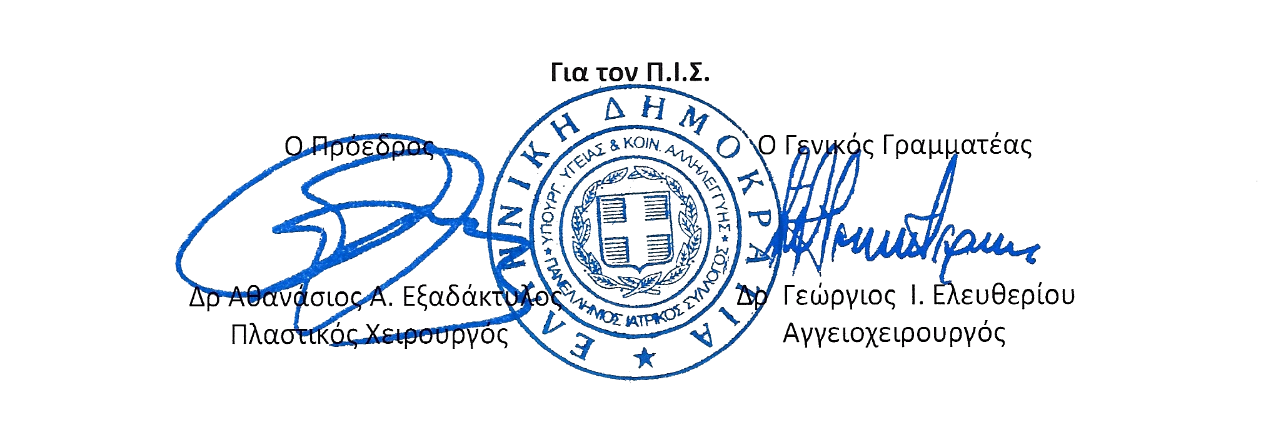 